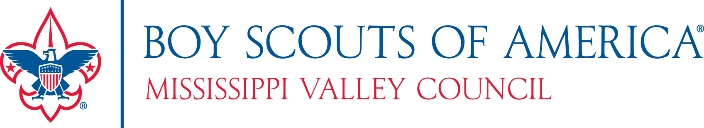 Pat Jackson Memorial ScholarshipOne scholarship of $500 will be awarded for 2024Patrick Jackson was a dedicated Eagle Scout for nearly fifty years, where he fully embodied everything which the Scout Oath stands for:  “On my honor I will do my best to do my duty to God and my country and to obey the Scout Law; to help other people at all times; to keep myself physically strong, mentally awake, and morally straight.” Scouting was a huge part of Pat’s life, where he served as a role model to the younger generation of Eagle Scouts. Not only was Pat involved in Scouting, but so were his two older brothers Jerry and Mike, along with Pat’s son Wade. Each of these men, along with Pat, earned the rank of Eagle. Pat earned his Eagle Scout rank in 1968 and in 2002 he received the Distinguished Eagle Scout award. Patrick Jackson was a man of many talents and the Scouts who have crossed paths with him over the years all say the same thing, that they consider themselves lucky to have known him. The Pat Jackson Memorial Scholarship was created in Pat’s honor to serve as a reminder of everything which the Eagle Scout rank stands for and to help future Scouts carry out the legacy which Patrick Jackson left behind.EligibilityMust be a senior in high schoolRegistered member of the Mississippi Valley CouncilHas achieved Eagle Scout rankPlans to attend a 2-year community college or 4-year college or universityExhibits good moral characterRespectful of othersCriteriaThe candidate will submit an essay describing the impact Scouting has made on their life.  Essay must include how candidate will utilize the skills learned in Scouting for college and the future.Sharing specific memories in Scouting will strengthen the application.Essay must include what candidate learned from their Eagle projectProcedureAttached application and typed essay must be submitted attention “Pat Jackson Scholarship” to mvc@scouting.org or 2522 Locust Street, Quincy 62301 by December 31, 2023.At least 1 letter of recommendation (from other than relatives) must be attachedWinner(s) of the scholarship will be notified in January and awarded during council annual dinner or in the month of February.  Scholarship funds will be paid directly to the college or university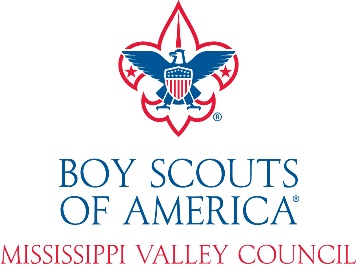 Pat Jackson Memorial Scholarship ApplicationFirst Name:_______________________________ Last Name:_________________________________				Date of Birth: ________/__________/20_____   Gender: ____________________________________Street Address: ______________________________________________________________________City: ____________________________ State: _____________________ Zip: ____________________Phone Number: (_______) ________-___________Email Address:_______________________________________________________________________Troop: ________	Eagle Completion Date: ________/__________/20_____High School: ________________________________________________________________________Intended College/University: ___________________________________________________________